        от 28 сентября  2016 года №____     Направляю Вам повестку 18-го заседания Собрания депутатов Карталинского муниципального района, которое состоится 29 сентября 2016 года в 11-00 часов местного времени. Прошу не планировать командировки и другие мероприятия в этот день:О приостановлении действия абзаца первого части 1 статьи 21 Положения «О бюджетном процессе в Карталинском муниципальном районе» (Д.К.Ишмухамедова).О приостановлении действия абзаца второго части 5 статьи 18 Положения «О бюджетном процессе в Карталинском муниципальном районе» (Д.К.Ишмухамедова).О готовности объектов ЖКХ города Карталы и Карталинского района, учреждений социальной сферы Карталинского муниципального района к работе в осенне-зимний период 2016-2017 г.г. (С.В.Ломовцев).О ходе  проведения уборки урожая в Карталинском муниципальном районе в 2016 году (О.В.Германов).О выполнении за 1 полугодие 2016 года муниципальной программы  «Оформление права собственности на муниципальное имущество Карталинского муниципального района на 2014–2016 г.г.» (Е.С.Селезнёва).Об утверждении Перечня движимого имущества, находящегося в государственной собственности Челябинской области, передаваемого в собственность Карталинского муниципального района (Е.С.Селезнёва).Об утверждении Перечня движимого имущества, находящегося в государственной собственности Челябинской области, передаваемого в собственность Карталинского муниципального района (Е.С.Селезнёва).Об утверждении Перечня движимого имущества, находящегося в собственности Карталинского муниципального района, передаваемого в собственность Карталинского городского поселения  (Е.С.Селезнёва).О внесении изменений в Решение Собрания депутатов Карталинского муниципального района от 26.06.2014г. №711 «Об утверждении Положения «О порядке учёта и ведения реестра имущества, находящегося в собственности Карталинского муниципального района» (Е.С.Селезнёва).О депутатском запросе депутата Собрания депутатов Карталинского муниципального района Долматова В.В. (В.К.Демедюк).О депутатском запросе депутата Собрания депутатов Карталинского муниципального района Слинкина В.М. (В.К.Демедюк).О внесении изменений в Решение Собрания депутатов Карталинского муниципального района от 26.05.2011г. №181 «О положении  «О присвоении звания Почётный гражданин Карталинского муниципального района» (Е.В.Копылова).Об утверждении Положения о муниципальном  контроле за использованием и охраной недр при добыче общераспространенных полезных ископаемых, а также при строительстве подземных сооружений, не связанных с добычей полезных ископаемых  на территории Карталинского муниципального района (Т.В.Лачина).О назначении и проведении  публичных слушаний по проекту решения Собрания депутатов Карталинского муниципального района «О внесении дополнений в часть 1 статьи 25 Устава Карталинского муниципального района» (В.К.Демедюк).  Разное. Председатель Собрания депутатов Карталинского муниципального района                                                                                  В.К.Демедюк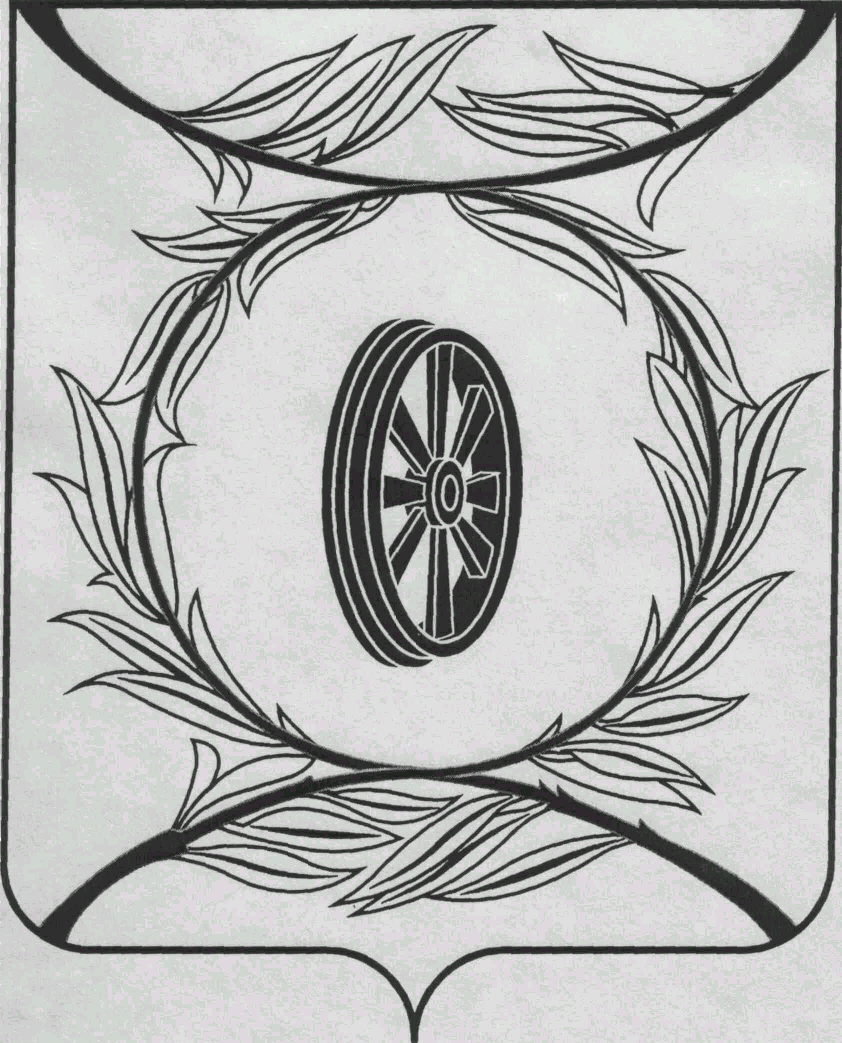 СОБРАНИЕ ДЕПУТАТОВКАРТАЛИНСКОГОМУНИЦИПАЛЬНОГО РАЙОНА457351, Челябинская областьгород Карталы, улица Ленина, 1телефон/факс : (835133)  2-20-57телефон : (835133) 2-28-90от ____ января 2014  года №_______________________________

__________________________

__________________________